SkillsProfessional ExperienceKentucky Fried Chicken (Kfc), KHI – Gray Mackenzie Restaurants International LimitedAssistant Manager HR, 11/2014 to PresentManage payroll of whole Pakistan i.e. approx 2,200 employees including upper management. To develop maintain and implement an equitable salary system for staff members and budget for annual salary increments. Research and recommend new sources for active and passive candidate recruiting. To have in place a robust and effective Performance Management System which will facilitate achievement of business objectives and assess the behaviors associated with Company’s Core values, also capable of identifying development needs of individual employees.To manage the inventory of employee’s personal files, audit the files whenever required, to make the file of all the new employees joining the company and ensure that the documents in the file are complete according to the requirement.To assist in formulating and recommends HR policies, procedures and objectives.standard chartered bank (scb), KHI HR Executive, 11/2013 to 11/2014Fulcrum (Private) Ltd. Business Consulting Services, KHI HR Executive, 03/2012 to 11/2013E Square services (private) Ltd., KHI
HR Executive, 04/2011 to 03/2012GMB Rass services (private) ltd., KHI
HR Executive, 01/2009 to 03/2011TechnologyEducationKARACHI UNIVERSITY, KarachiGraduation, 5/2009Major: Business and AdministrationFirst Name of Application CV No: 1672656Whatsapp Mobile: +971504753686 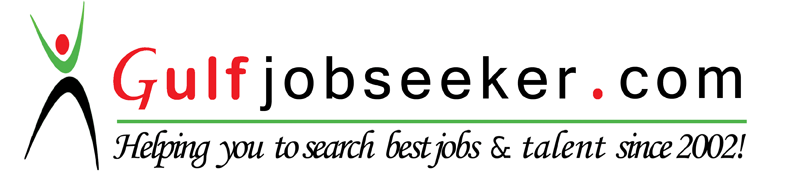 PayrollFinal Settlements Employee BenefitsTeam ManagementJob DescriptionsPerformance Appraisals Insurance RecruitingEmployment LawEmployee EngagementSoftware:Sidat Hyder (HCM), PeopleSoft, Harmony, MS Office (Word, Excel, PowerPoint)